PREDMET: Informatička pismenostNADNEVAK: 15.11.2021.UČITELJ: Goran TothNASTAVNA JEDINICA: GLAVNI DIJELOVI RAČUNALA - VJEŽBARAZRED: 1.aGLAVNI DIJELOVI RAČUNALA SU:MONITOR, SREDIŠNJA JEDINICA, ZVUČNIK,TIPKOVNICA, MIŠZADATAK:  MOLIM VAS DA U PRAZNE KVADRATIĆE UPIŠETE GLAVNE DIJELOVE RAČUNALA. IZREŽITE SLIKU I ZALIJEPITE JE U BILJEŽNICU (SLIKA ISPOD).GLAVNI DIJELOVI RAČUNALA: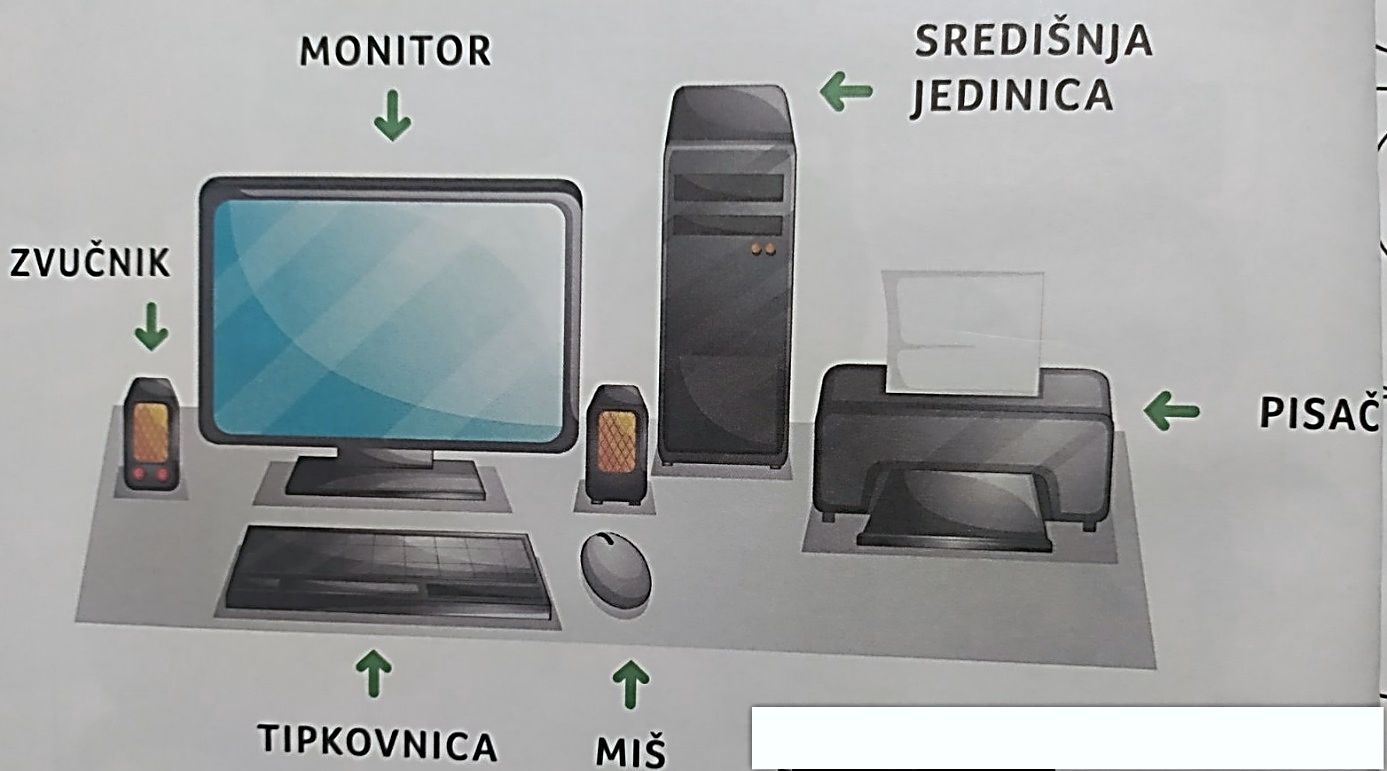 